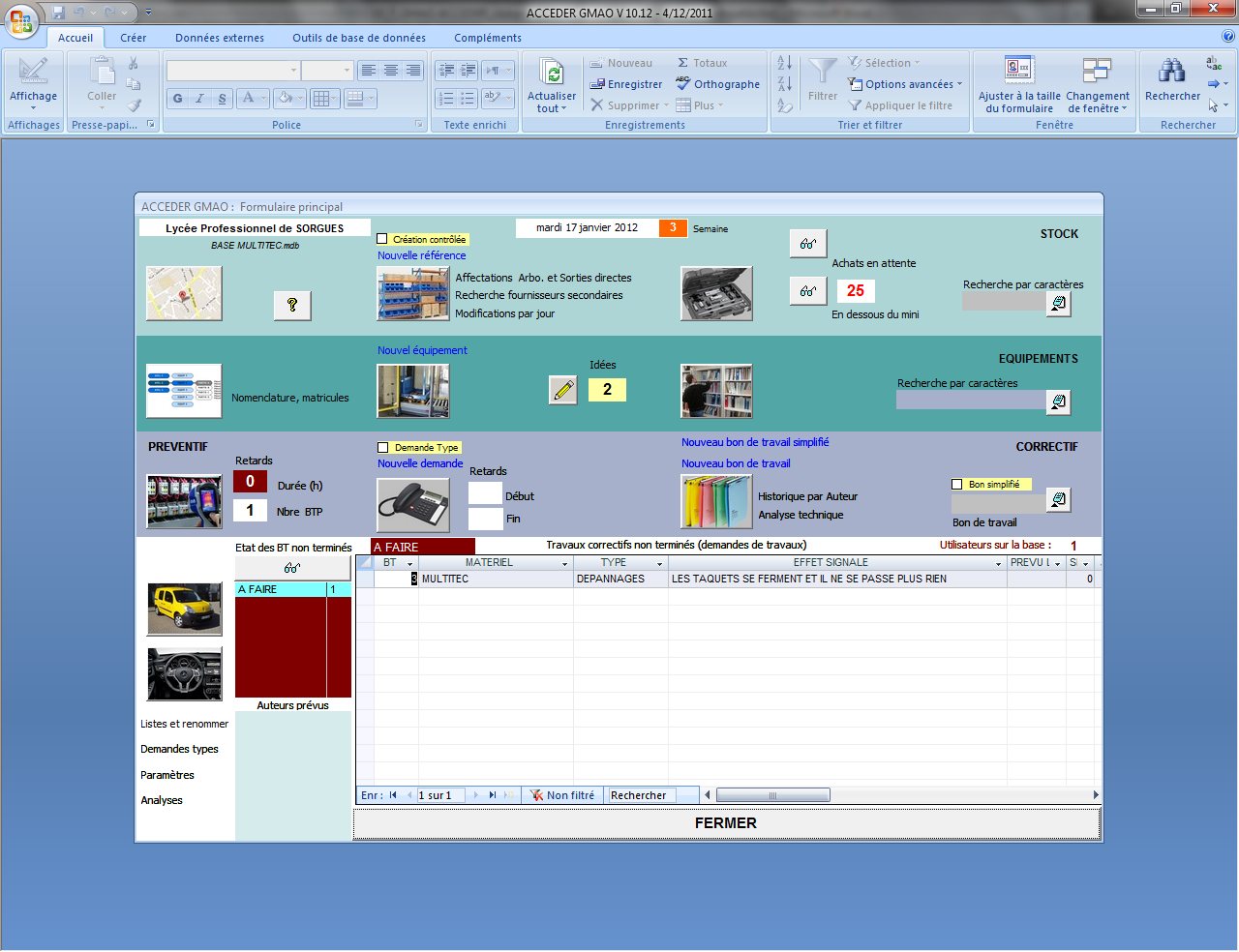 Une fois qu’il sera traité…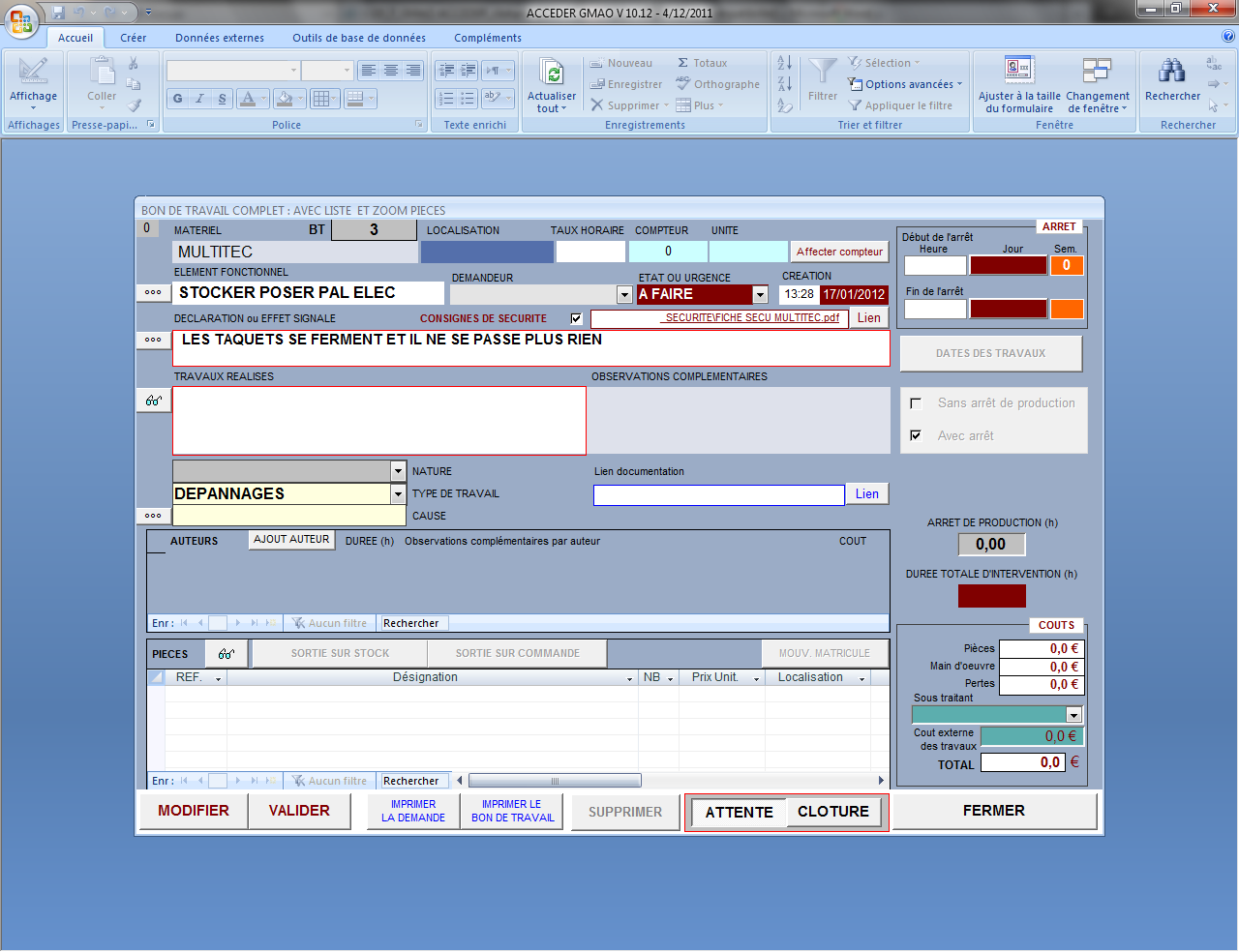 Avant toute saisie, cliquer su r « MODIFIER » sinon !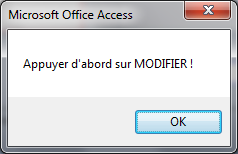 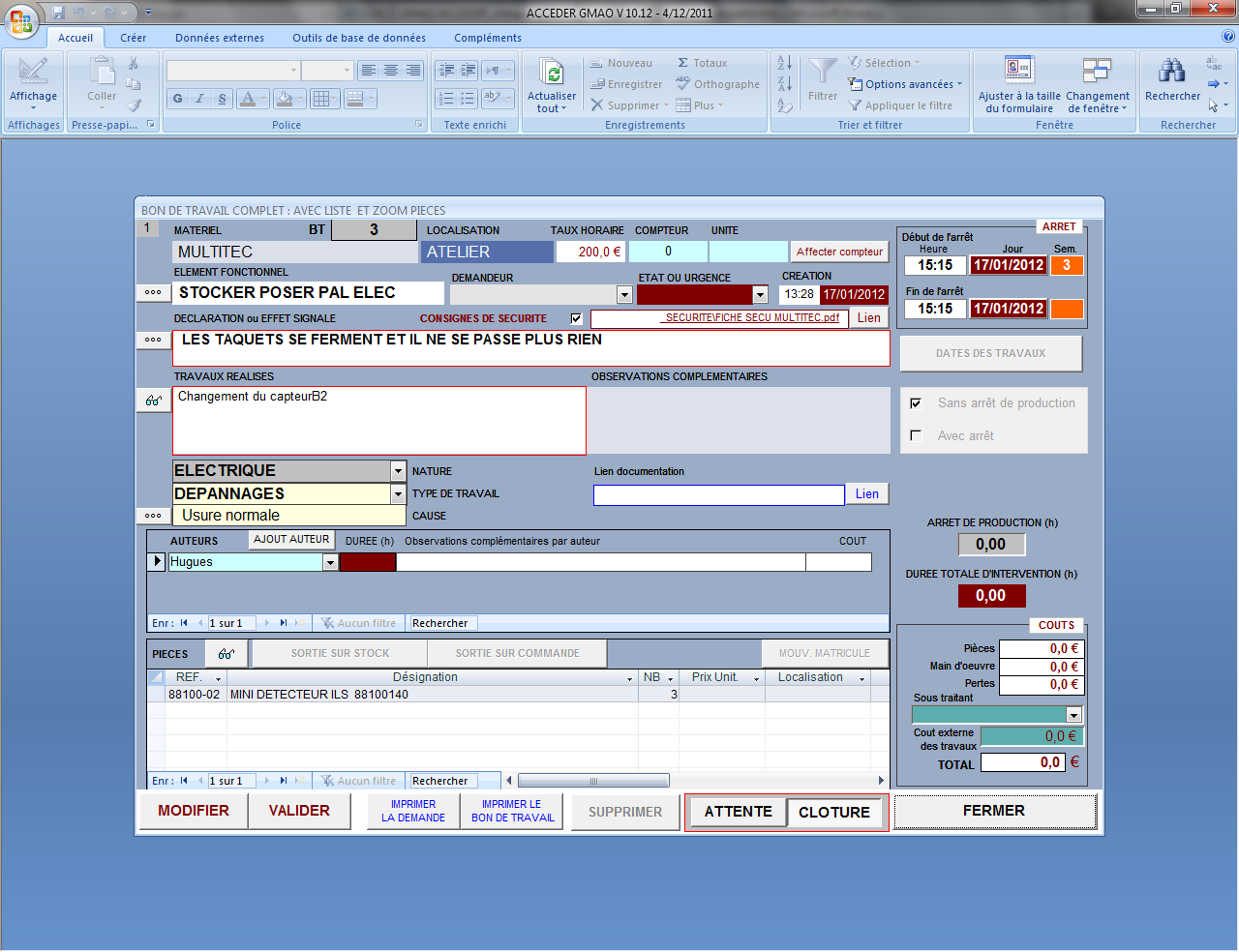 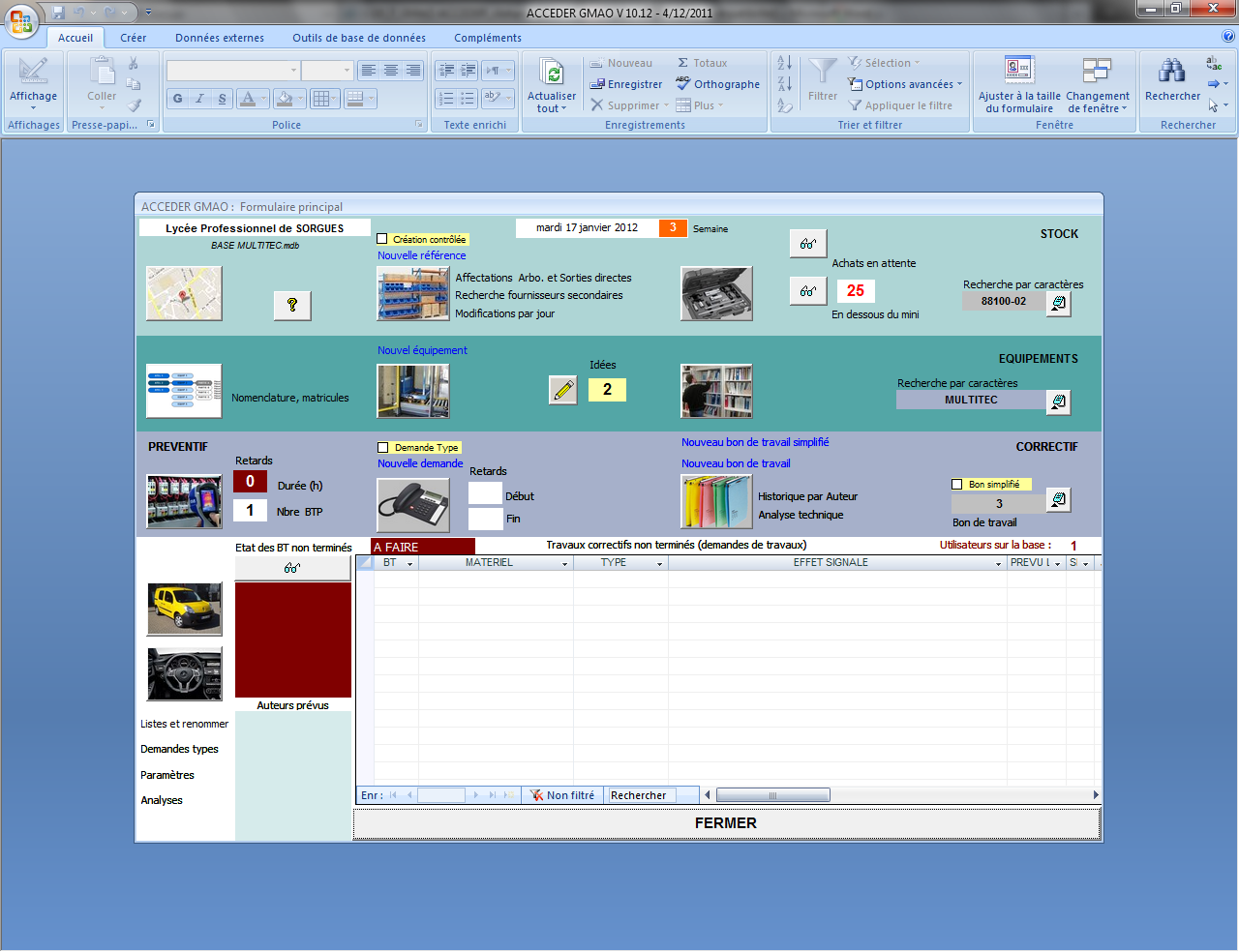 Le bon de travail a disparu !